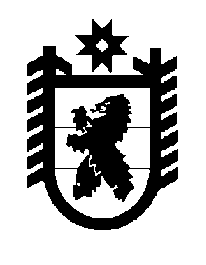 Российская Федерация Республика Карелия    ПРАВИТЕЛЬСТВО РЕСПУБЛИКИ КАРЕЛИЯРАСПОРЯЖЕНИЕот  17 мая 2017 года № 247р-Пг. Петрозаводск Внести в состав Межведомственной комиссии по вопросам организации отдыха, оздоровления и занятости детей в Республике Карелия (далее – Межведомственная комиссия), утвержденный распоряжением Правительства Республики Карелия от 20 июля 2010 года № 319р-П (Собрание законодательства Республики Карелия, 2010, № 10, ст. 1327; 2011, № 5, ст. 730; № 12, ст. 2097; 2012, № 12, ст. 2314; 2013, № 7, ст. 1364; 2015, № 4, ст. 747; 2016, № 4, ст. 908), с изменениями, внесенными распоряжением Правительства Республики Карелия                         от 31 октября 2016 года № 835р-П, следующие изменения:1) включить в состав Межведомственной комиссии следующих лиц:Подсадник Л.А. – заместитель Премьер-министра Правительства Республики Карелия, председатель Межведомственной комиссии;Гернер Н.Н. – начальник отдела Министерства образования  Республики Карелия;Гореликова Г.А. – депутат Законодательного Собрания Республики Карелия (по согласованию);Гвоздева Ю.С. – начальник отдела  Управления Федеральной службы по надзору в сфере защиты прав потребителей и благополучия человека по Республике Карелия (по согласованию);Кузичева И.В. – депутат Законодательного Собрания Республики Карелия (по согласованию);Овчинников А.В. – заместитель начальника управления Главного управления Министерства Российской Федерации по делам гражданской обороны, чрезвычайным ситуациям и ликвидации последствий стихийных бедствий по Республике Карелия (по согласованию);Сорокин А.Г. – заместитель начальника отдела Главного управления Министерства Российской Федерации по делам гражданской обороны, чрезвычайным ситуациям и ликвидации последствий стихийных бедствий по Республике Карелия (по согласованию);2) исключить из состава Межведомственной комиссии Гудыму В.В., Кабакову Т.Б., Улич В.В., Утицыну М.Н. Временно исполняющий обязанности
 Главы Республики Карелия                                                   А.О. Парфенчиков